MINISTERIO DE JUSTICIA Y SEGURIDAD PÚBLICA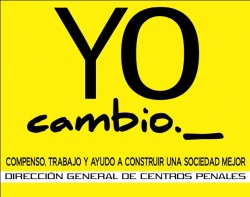 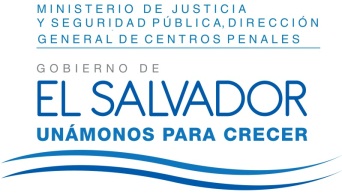 DIRECCIÓN GENERAL DE CENTROS PENALES UNIDAD DE ACCESO A LA INFORMACIÓN PÚBLICA7ª Avenida Norte y Pasaje N° 3 Urbanización Santa Adela Casa N° 1 Sn. Salv.   Tel. 2527-8700Vista la solicitud del señor	 XXXXXXXXXXXXXXXX, con Documento Único de Identidad número XXXXXXXXXXXXXXXXXXXXXXXXXXXXXXX, quien solicita: “Copia de mi expediente laboral y original de diploma de ANSP con fecha 30 de julio del 2010 el cual no se me fue entregado.”Con el fin de dar cumplimiento a lo solicitado, conforme a los Arts. 1, 2, 3 lit. “a”, “b”, “j” art. 4 lit. “a”, “b”, “c”, “d”, “e”, “f”, “g”  y art. 71 de la Ley de Acceso a la Información Pública, la suscrita RESUELVE :Entréguese fotocopia del Expediente Laboral, versión pública, art. 30 LAIP, porque dicho expediente contiene información de carácter confidencial no concerniente a su persona, de conformidad al Art. 24 LAIP, procediendo a suprimir dicha información; En referencia a diploma original de la ANSP la unidad Generadora correspondiente de dicha información, no posee diploma de ANSP original de su persona, por lo cual se entrega  fotocopia .Queda expedito el derecho del solicitante de proceder conforme a lo establecido en el art. 82 de la Ley de Acceso a la Información Pública.San Salvador, a las once horas con cuarenta y cinco minutos del día dos de junio de dos mil dieciséis.Licda. Marlene Janeth Cardona AndradeOficial de Información Ref. Solicitud UAIP/OIR/138/2016	MJC/fagc